PROFILE1. Name: MOHAMED ARIF KHAN. K(As on 5.4.2023)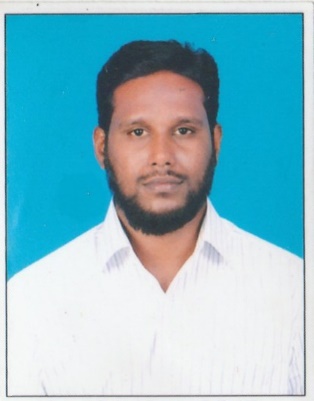 2. Address:Office:Department of Computer ApplicationsJamal Mohamed College (Autonomous)Trichy – 620020Tel: 0431-2331535Mobile : 9791409119Email:  kmarif.mca@gmail.com, kak@jmc.edu3. Designation: Assistant Professor                                                    4. EDUCATION DETAILS 	                                             5. QUALIFYING EXAMINATION 	                                                 6. EXPERIENCE SUMMARY 	                                                      7. SUBJECTS TAUGHT 	B.C.A:            1. Programming in C, C# and .NET Program., R Programming2. Web Technologies: HTML, PHP, JavaScript3. Mobile Application DevelopmentM.C.A :          1. Distributed Technology2. .Net Programming                                                    8. LANGUAGES KNOWN 	    Tamil and English                                          09. ACADEMIC RESPONSIBILITIES 	1.   In-charge of NPTEL ONLINE COURSES from 20202.   IQAC Microcell Member from 20203.   Department Placement Team Member from 2019- 2020                                    10. ADDITIONAL CERTFICATE COURSES 	1.   Software Testing course from Testing Sciences, Chennai and awarded on 14.03.20112.   Free Open Source Software – LAMP from Barathidasan University conducted fromJuly 2008 to August 20083.   One Year Diploma in Computer Applications and Multilingual DTP from Computer Applications multilingual D.T.P. Centre at Jamal Mohamed College and awarded “Distinction” by DOECC Centre, Chandigarh, Ministry of Communications and National Council for Promotion of Urdu Language, Ministry of HRD, Government of India, New Delhi during July 2005.4.   One Year Diploma in Urdu Language from July 2004 – 2005 from Jamal Mohamed College and certified by National Council for Promotion of Urdu Language, Ministry of HRD, Government of India, New Delhi.5.   Two Years Diploma in Functional Arabic from 2005 – 2007 from computerized Calligraphy Training Centre, Jamal Mohamed College, Trichy and awarded with “O” grade by National Council for Promotion of Urdu Language, Ministry of HRD, Government of India, New Delhi.6.   Computer Hardware from Systech Hardware Academy, Trichy in December 2005.11. SEMINARS / CONFERENCES / WORKSHOPS ATTENDED1. Participated in the “NPTEL Workshop” conducted by IIT Madras held on 25th June 2022.2. Participated in National Level Online workshop on “Documentation & profile Management NAAC & API” organized by  Department of Science and Humanities (English),  K.  Ramakrishna  College  of  technology,  Samayapuram,  Trichy  held  on 10.06.2020.3. Participated in Two days National Level Online Workshop on “Internet of Things” organized by Universal College of Engineering, Maharshtra in association with The Institute of Engineering and Technology held on 14th – 15th May 2020.4.   Participated in the “Orientation Programme on MOOCS and E-learning” organized by Department of Library, Jamal Mohamed College (Autonomous), Trichy held on 29th January 2020.5. Participated in the “NPTEL Workshop” conducted by IIT Madras held on 25th January 2020.6. Participated in 2nd  International Conference on Advanced Computing organized by PG & Research Department of Computer Science, Jamal Mohamed College (Autonomous), Tiruchirappalli – 20 in association with Binary University, Malaysia & Computer Society of India – Tiruchirappalli Chapter held on 11th   & 12th December 2020.7. Participated in Two days National level workshop on “Data Mining Tools for Research (NWDMTR 2019)” organized by PG & Research Department of Computer Science, Jamal Mohamed College (Autonomous), Tiruchirappalli – 20 held on 23rd & 24th January 2019.8. Participated in Two days national level workshop on “Research Methodology in Computer Science (WEKA & MATLAB)” organized by PG & Research Department of Computer Science, Jamal Mohamed College (Autonomous), Tiruchirappalli – 20 held on 2nd & 3rd   March 2014.12. FACULTY DEVELOPMNT PROGRAMS ATTENDED1.   Two Weeks Faculty Development Program on “Managing Online Classes and Co- Creating MOOCS” organized by Teaching Learning Centre, Ramanujan College, New Delhi sponsored by Ministry of Human Resource Development, Pandit Madan Mohan Malaviya National Mission on Teachers and Teaching held from 20.04.2020 to 06.05.2020.2. Two Days Online Faculty Development Program on “Cloud Application Development” organized by Computer Society of India in association with Department of Computer Science and Engineering, Christ (Deemed to be University), Bangalore held from 13.05.2020 to 14.05.2020.3.   Two Days National Level Faculty Development Program organized by North    Storm Academy held from 13.05.2020 to 14.05.2020.4.   Three Days Faculty Development  Program  on  “Industry  Perspective  on  Data Science and Cloud Computing” organized by Department of Computer Science and Engineering in association with School of Computing, Muscat College, Muscat held from 14.05.2020 to 16.05.2020.5.   Three Days Faculty Development Program on “My Life My Pride My Career” organized by Department of Accounting and Finance, Patrician College of Arts and Science,  Chennai  in  association  with  Audacious  Dreams  Foundation  held  on 18.05.2020.6.   Two Days Online Faculty Development Program on “Migration IT Infra Using Cloud” organized by Poornima Institute of Engineering and Technology held from 20.05.2020 to 21.05.2020.7.   One day International Faculty Development Program on “AI Based Proctoring in Next Generation  Education”  organized  by  IQAC  and  School  of Computational Science, Shasun Jain College for Women  held on 23.05.2020.8.  Two Days Online Faculty Development Training Program on “Web Application Security” organized by Department of Information Technology, Jeppiar Institute of Technology, Chennai held from 27.05.2020 to 28.05.2020.9.   One Week Online Faculty Development Program on “Opportunities and Challenges in Electronics and Allied Industries in India post Covid-19” organized by Department of Electronics Engineering in association with Institution’s Innovation Council  of  Vivekanand  Education  Society’s  Institute  of  Technology  held  from 25.05.2020 to 30.05.2020.10. Three days Faculty Development Program on “Emerging Trends in Data Analytics and Cyber Security” organized by Department of Computer Science and Applications, Islamiah Women’s Arts and Science College, Vaniyambadi held from 11.06.2020 to 13.06.2020.11. Five days Faculty Development Program on “E-Content Development” organized by IQAC of Jamal Mohamed College, Trichy  held from 30.06.2020 to 04.07.2020.12. Five days Faculty Development Program on “Quality Technical Paper Publication & Intellectual Property Rights” organized by Department of Computer Science and Engineering, Atria Institute of Technology, Bangalore from 27.09.2021 to 01.10.2021.13. Five days Faculty Development Program on “Advance Research Methodology: Tools and Techniques” organized by Instituitions Innovation Council (IIC) and Department of Information Technology, Bon Secours College for Women, Thanjavur  from 19.02.2022 to 24.02.2022.13. One Week Faculty Development Programme on “Applications of Machine Learning in Modern Cloud Era” organized by Department of Computer Science and Applications, Periyar Maniammai Institute of Science and Technology, Vallam, Thanjavur, held from 28.10.2022 to 03.11.2022.14.  One Week Faculty Development Programme on “Applications of Machine Learning in Modern Cloud Era” organized by Department of Computer Science and Applications, Periyar Maniammai Institute of Science and Technology, Vallam, Thanjavur, held from 28.10.2022 to 03.11.2022.15. One day Faculty Development Programme on “Exordium to MOOCS & SWAYAM” organized by PG & Research Department of Mathematics & IQAC, Jamal Mohamed College, Trichy on 16-12-202213. NATIONAL / INTERNATIONAL WEBINARS ATTENDED1.   Participated in the webinar on “Document Using Latex” organized by Department of Mathematics, Arasu College of Arts and Science for Women, Karur held  on 04.05.2020.2.   Participated in the webinar on “Cyber Security” organized by PG Department ofInformation technology, Jamal Mohamed College (Autonomous), Trichy held on07.05.2020.3.   Participated  in  the  webinar  on  “NAAC  Awareness  Programme  for  Faculty”organized by Marathwara Mithra Mandal Institute of Technology, Pune, held from 08.05.2020 to 14.05.2020.4.   Participated   in   the   webinar   on   “Unleashing   Machine   Leaning   and   Cloud Computing” organized by PG Department of Computer Science, Holy Cross College, Trichy held on 09.05.2020.5.   Participated in the webinar on “Increase your KASH – For a Better Tomorrow – Industry Employability Perspective” organized by Training and Placement Cell, Adithya Institute of Technology, Chennai held on 09.05.2020.6.   Participated in the live webinar on “Assessment and Evaluation in Outcome Based Education” hosted by Office of Controller of Examination, G.T.N Arts College, Dindigul, Tamilnadu held on 11.05.2020.7.   Participated in the webinar on “Recent Trends in Cloud Computing” organized by PG Department of Information technology, Jamal Mohamed College (Autonomous), Trichy held on 11.05.2020.8.   Participated in the webinar on “Artificial Intelligence” organized by Department ofComputer Science, G.T.N Arts College, Dindigul, Tamilnadu held on 13.05.2020.9.   Participated in the National level webinar on “AWS Fundamental: The JourneyofCloud” organized by Patel Group of Institutions, Gujarat held on 16.05.2020.10. Participated in the webinar on “Ransomware: Evolution and Prevention” organized by Department of Information Technology, G.T.N Arts College, Dindigul, Tamilnadu held on 18.05.2020.11. Participated  in  the webinar on  “Renewable Energy  : Focus  on  Wind Energy” organized by Department of Science and humanities – Mechanical Engineering, R.M.D. Engineering College, Thiruvallur held on 22.05.2020.12. Participated  in  the  webinar  on  “FOG  Computing”  organized  by  Training  andPlacement  Cell,  P.K.N.  Arts  and  Science  College,  Thirumanagalam   held  on23.05.2020.13. Participated  in  the  webinar  on  “Development  of  Deep  Learning  Architecture”hosted  by  IETE  –  Mumbai  in  association  with  PANTECH  Solutions  held  on25.05.2020.14. Participated in the National level webinar on “IoT and its Application” organized by Department of Computer Science, SLS.MAVM. Ayira Vaisyar College, Madurai held on 27.05.2020.15. Participated in the webinar on “5G Technology and its Applications” organized by Department of Electronics and Communication Engineering, Sri Vasavi Institute of Engineering and Technology, Nandamuru, Andhra Pradesh held on 28.05.2020.16. Participated in the webinar on “Exploring Data Analytics using Spark Platform and Cloud Services using Kubernetes Conatiners” organized by Department of Computer Science (Shift I), Bishop Heber College, Trichy held on 28.05.2020.17. Participated in the Two days National webinar on “Exploration Approach in Data Science” organized by PG and Department of Computer Science, Idhaya College for Women, Kumbakonam held on 27.05.2020 and 28.05.2020.18. Participated  in  the  webinar  on  “Enhancing  the  Teaching  Skills”  organized  by Department of Management Studies, St.Joseph’s College of Engineering, Chennai held on 29.05.2020.19. Participated in the webinar on “How to Face Challenges?” organized by G.T.N ArtsCollege, Dindigul, Tamilnadu held on 30.05.2020.20. Participated in the International webinar series on “Forensic Science for Society” organized by Department of Forensic Science, G.T.N Arts College, Dindigul, Tamilnadu held on 02.06.2020.21. Participated in the webinar on “Wireless Communication Essentials” organized byJeppiar Institute of Technology, Sriperumbudur held on 02.06.2020.22. Participated in the National webinar on “Overview of Cloud Computing” organized by PG Department of Computer Science and Applications, Mother Gnanamma Women’s College of Arts and Science, Ariyalur held on 03.06.2020.23. Participated  in  the  Live  webinar  on  “The  Big  3:  Applications  and  Resarch Perspective”  organized  by  Department  of  Computer  Application,  G.T.N  Arts College, Dindigul, Tamilnadu held on 03.06.2020.24. Participated in the webinar on “environmental Studies” organized by IITB remote Centre of Women’s Polytechnic College, Puducherry in association with Green Club of Kasthurba College for Women, Puducherry held from 03.06.2020 to 04.06.2020.25. Participated in the webinar on “Research Issues in the Digital Image Processing” organized  by  Department  of  Computer  Science,  Government  Arts  and  Science College, Kovilpatti held on 05.06.2020.26. Participated in the webinar on “Birds eye View on Artificial Intelligence” organized by Department of Computer Science, Shrimathi Devkunvar Nanalal Bhatt Vaishnav College for Women, Chennai  held on 06.06.2020.27. Participated in the Live webinar on “Future of Examinations: Bloom’s Taxonomy and Multiple Assessment Tools” organized by G.T.N Arts College, Dindigul, Tamilnadu held on 08.06.2020.28. Participated in the webinar on “The Value of Values” organized by Vedanta College held on 08.06.2020.29. Participated in the webinar on “Mobile App Development” organized by Faculty of Computer Applications, Dr.M.G.R. Education and Research Institute, Chennai held on 09.06.2020.30. Participated in the International Arabic webinar on “Narrative Techniques in ShortStories” organized by Rouzathul Uloom Arabic College, Kozhikode, Kerala held on10.06.2020.31. Participated in the  International webinar on  “Data Analytics and Applications” organized by PG Department of Computer Science, Bishop Heber College, Trichy held on 12.06.2020.32. Participated in the webinar on “Language Skills through LSRW” organized by Department of English, Sengamala Thayar Educational Trust Women’s College, Trichy held on 12.06.2020.33. Participated in the webinar on “Machine Learning Onramp - Demo on Building Leanring Models, Comparison and Visualisation” organized by Department of Computer Science and Engineering, Gnanamani College of Technology, Namakkal held on 13.06.2020.34. Participated in the webinar on “Tax Planning and Investment Strategies” organized by St. Aloysius Institute of Technology, Jabalpur held on 13.06.2020.35. Participated in the webinar on “ERP Microsoft Dynamics 365 F&O” organized by PG Department of Information Technology, Hajee Karutha Rowther College, Uthamapalyam held on 13.06.2020.36. Participated in the webinar on “Design Thinking and IPR Process” organized byDepartment of Civil Engineering, Government Engineering College, Haveri held on14.06.2020.37. Participated  in  the webinar on  “Mental  Health  during Covid-19”  organized  by Department of Physical Education and Sports along with IQAC, Dhananjayrao Gadgil College of Commerce, Satara held on 15.06.2020.38. Participated in the webinar on “Research, Innovations and Extension” organized byIQAC, Khadir Mohideen College, Adirampattinam held on 15.06.2020.39. Participated in the webinar on “Corona Pandemic Issues and Challenges related to Immunity: Lesson from Quran ” organized by Department of Commerce, BMS, B.Sc  IT.,  and  CS  along  with  IQAC,  Maharaja  College  of  Arts,  Science  and Commerce, Mumbai held on 18.06.2020.40. Participated in the webinar on “Mathematical Modeling in Biological Networks” organized by Department of Mathematics with Computer Applications, Sri Malolan College of Arts and Science, Chengalpet held on 18.06.2020.41. Participated in the National webinar on “Virtual World Cyber Security and E- Learning” organized by Department of Computer Science, Guru Nanak College, Budhlada  held on 18.06.2020.42. Participated  in  the  Two  days  National  webinar  on  “English  Literature  andCriticism” organized by Jnana Jyothi Evening Degree College, Bengaluru held on19.06.2020 and 20.06.2020.43. Participated  in  the  Two  days  International  motivational  webinar  on  “Global Pandemic Challenge: Mental Health and Future Education” organized by Department  of  Zoology,  G.T.N.  Arts  College,  Dindigul  held  on  19.06.2020  and20.06.2020.44. Participated in the webinar on “How to Improve Teaching Skills” organized byElectronics and Communication Engineering, MLR Institute of Technology held on24.06.2020.45. Participated in the National webinar on “Placement and Covid-19 – Reinventing yourself for Survival” organized by Department of Information Technology in association with IQAC, Sathaye College held on 25.06.2020.46. Participated   in   the   International   webinar   on   “Returning   to   Shakespearean Tragedies and Sonnets ” organized by Department of English, Hajee Karutha Rowther College, Uthamapalyam held on 26.06.2020.47. Participated in the webinar on  “Space Astronomy” organized by Department ofMechanical Engineering, Francis Xavier Engineering College, Tirunelveli held on30.06.2020.48. Participated in the webinar on “National Education Policy - 2020” organized byIQAC of Jamal Mohamed College, Trichy held on 08.08.2020.49. Participated in the webinar on “Best Practices in Acquiring Scholarly Knowledge”organized by Department of Library and IQAC of Jamal Mohamed College, Trichy held on 16.08.2020.K. Mohamed Arif Khan.DEGREESUBJECTUNIVERSITYYEAR OF PASSINGB.ScPhysicsJamal Mohamed College(Autonomous), Trichy2007M.C.AComputer ApplicationJamal Mohamed College(Autonomous), Trichy2010M.B.AHuman Resource Management& SystemsBharathidasan UniversityTrichy2010M.PhilComputer ScienceJamal Mohamed College(Autonomous), Trichy2015PhD(Pursuing)Computer ScienceJamal Mohamed College (Autonomous), Trichy2020 - S.NOEXAMSUBJECTUNIVERSITYMONTH & YEAR OF PASSING1.SETComputer Science andApplicationsMother Teresa Women’sUniversity, KodaikanalMarch 2018S.NODESIGNATIONINSTITUTION / COMPANYFROMTO1.Assistant ProfessorDepartment of Information Technology, Jamal Mohamed College, TrichyJune 2019 (UG and PG)Till Date2.ProgrammerDepartment of Information Technology, Jamal Mohamed College, TrichyJune 2013June 20193.Web DeveloperStaunchire TechnologiesSeptember 2012February 20134.Web DeveloperNittany TechnologiesApril 2011July 20125.Project TraineeNittany TechnologiesNovember 2009March 2010